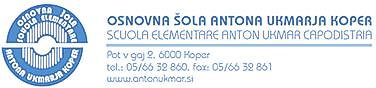 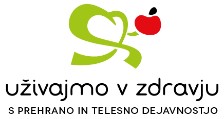 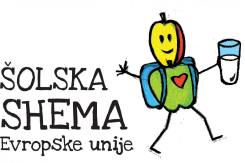 Menù                  dal 17 al 21 gennaio 2022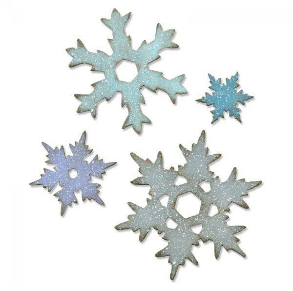                      RICORDA!                        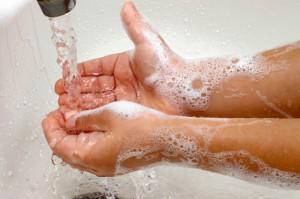 schema scolastico: cavolfiore, carote e yogurt biologiciIl menù è stato adattato al periodo di emergenza epidemiologica da Covid 19 in conformità alle indicazioni dell'Istituto sanitario nazionale. I pasti vengono serviti in conformità alle indicazioni.                                        Nel caso in cui non sia possibile fornire cibo adeguato, ci riserviamo il diritto di modificare il menù.Gli alimenti possono contenere sostanze allergeni che possono provocare allergie o intolleranze elencati nell'allegato II del regolamento UE 1169/2011 .                         Responsabile cucina                                  Buon appetito!                        Responsabile alimentazione                              Suzana Bubola                                                                                           Tatjana Dominič-RadivojevićIl menù è stato adattato al periodo di emergenza epidemiologica da Covid 19 in conformità alle indicazioni dell'Istituto sanitario nazionale. I pasti vengono serviti in conformità alle indicazioni.                                        Nel caso in cui non sia possibile fornire cibo adeguato, ci riserviamo il diritto di modificare il menù.Gli alimenti possono contenere sostanze allergeni che possono provocare allergie o intolleranze elencati nell'allegato II del regolamento UE 1169/2011 .                         Responsabile cucina                                  Buon appetito!                        Responsabile alimentazione                              Suzana Bubola                                                                                           Tatjana Dominič-RadivojevićIl menù è stato adattato al periodo di emergenza epidemiologica da Covid 19 in conformità alle indicazioni dell'Istituto sanitario nazionale. I pasti vengono serviti in conformità alle indicazioni.                                        Nel caso in cui non sia possibile fornire cibo adeguato, ci riserviamo il diritto di modificare il menù.Gli alimenti possono contenere sostanze allergeni che possono provocare allergie o intolleranze elencati nell'allegato II del regolamento UE 1169/2011 .                         Responsabile cucina                                  Buon appetito!                        Responsabile alimentazione                              Suzana Bubola                                                                                           Tatjana Dominič-RadivojevićIl menù è stato adattato al periodo di emergenza epidemiologica da Covid 19 in conformità alle indicazioni dell'Istituto sanitario nazionale. I pasti vengono serviti in conformità alle indicazioni.                                        Nel caso in cui non sia possibile fornire cibo adeguato, ci riserviamo il diritto di modificare il menù.Gli alimenti possono contenere sostanze allergeni che possono provocare allergie o intolleranze elencati nell'allegato II del regolamento UE 1169/2011 .                         Responsabile cucina                                  Buon appetito!                        Responsabile alimentazione                              Suzana Bubola                                                                                           Tatjana Dominič-RadivojevićIl menù è stato adattato al periodo di emergenza epidemiologica da Covid 19 in conformità alle indicazioni dell'Istituto sanitario nazionale. I pasti vengono serviti in conformità alle indicazioni.                                        Nel caso in cui non sia possibile fornire cibo adeguato, ci riserviamo il diritto di modificare il menù.Gli alimenti possono contenere sostanze allergeni che possono provocare allergie o intolleranze elencati nell'allegato II del regolamento UE 1169/2011 .                         Responsabile cucina                                  Buon appetito!                        Responsabile alimentazione                              Suzana Bubola                                                                                           Tatjana Dominič-RadivojevićIl menù è stato adattato al periodo di emergenza epidemiologica da Covid 19 in conformità alle indicazioni dell'Istituto sanitario nazionale. I pasti vengono serviti in conformità alle indicazioni.                                        Nel caso in cui non sia possibile fornire cibo adeguato, ci riserviamo il diritto di modificare il menù.Gli alimenti possono contenere sostanze allergeni che possono provocare allergie o intolleranze elencati nell'allegato II del regolamento UE 1169/2011 .                         Responsabile cucina                                  Buon appetito!                        Responsabile alimentazione                              Suzana Bubola                                                                                           Tatjana Dominič-RadivojevićIl menù è stato adattato al periodo di emergenza epidemiologica da Covid 19 in conformità alle indicazioni dell'Istituto sanitario nazionale. I pasti vengono serviti in conformità alle indicazioni.                                        Nel caso in cui non sia possibile fornire cibo adeguato, ci riserviamo il diritto di modificare il menù.Gli alimenti possono contenere sostanze allergeni che possono provocare allergie o intolleranze elencati nell'allegato II del regolamento UE 1169/2011 .                         Responsabile cucina                                  Buon appetito!                        Responsabile alimentazione                              Suzana Bubola                                                                                           Tatjana Dominič-RadivojevićIl menù è stato adattato al periodo di emergenza epidemiologica da Covid 19 in conformità alle indicazioni dell'Istituto sanitario nazionale. I pasti vengono serviti in conformità alle indicazioni.                                        Nel caso in cui non sia possibile fornire cibo adeguato, ci riserviamo il diritto di modificare il menù.Gli alimenti possono contenere sostanze allergeni che possono provocare allergie o intolleranze elencati nell'allegato II del regolamento UE 1169/2011 .                         Responsabile cucina                                  Buon appetito!                        Responsabile alimentazione                              Suzana Bubola                                                                                           Tatjana Dominič-RadivojevićIl menù è stato adattato al periodo di emergenza epidemiologica da Covid 19 in conformità alle indicazioni dell'Istituto sanitario nazionale. I pasti vengono serviti in conformità alle indicazioni.                                        Nel caso in cui non sia possibile fornire cibo adeguato, ci riserviamo il diritto di modificare il menù.Gli alimenti possono contenere sostanze allergeni che possono provocare allergie o intolleranze elencati nell'allegato II del regolamento UE 1169/2011 .                         Responsabile cucina                                  Buon appetito!                        Responsabile alimentazione                              Suzana Bubola                                                                                           Tatjana Dominič-RadivojevićIl menù è stato adattato al periodo di emergenza epidemiologica da Covid 19 in conformità alle indicazioni dell'Istituto sanitario nazionale. I pasti vengono serviti in conformità alle indicazioni.                                        Nel caso in cui non sia possibile fornire cibo adeguato, ci riserviamo il diritto di modificare il menù.Gli alimenti possono contenere sostanze allergeni che possono provocare allergie o intolleranze elencati nell'allegato II del regolamento UE 1169/2011 .                         Responsabile cucina                                  Buon appetito!                        Responsabile alimentazione                              Suzana Bubola                                                                                           Tatjana Dominič-RadivojevićIl menù è stato adattato al periodo di emergenza epidemiologica da Covid 19 in conformità alle indicazioni dell'Istituto sanitario nazionale. I pasti vengono serviti in conformità alle indicazioni.                                        Nel caso in cui non sia possibile fornire cibo adeguato, ci riserviamo il diritto di modificare il menù.Gli alimenti possono contenere sostanze allergeni che possono provocare allergie o intolleranze elencati nell'allegato II del regolamento UE 1169/2011 .                         Responsabile cucina                                  Buon appetito!                        Responsabile alimentazione                              Suzana Bubola                                                                                           Tatjana Dominič-RadivojevićIl menù è stato adattato al periodo di emergenza epidemiologica da Covid 19 in conformità alle indicazioni dell'Istituto sanitario nazionale. I pasti vengono serviti in conformità alle indicazioni.                                        Nel caso in cui non sia possibile fornire cibo adeguato, ci riserviamo il diritto di modificare il menù.Gli alimenti possono contenere sostanze allergeni che possono provocare allergie o intolleranze elencati nell'allegato II del regolamento UE 1169/2011 .                         Responsabile cucina                                  Buon appetito!                        Responsabile alimentazione                              Suzana Bubola                                                                                           Tatjana Dominič-RadivojevićIl menù è stato adattato al periodo di emergenza epidemiologica da Covid 19 in conformità alle indicazioni dell'Istituto sanitario nazionale. I pasti vengono serviti in conformità alle indicazioni.                                        Nel caso in cui non sia possibile fornire cibo adeguato, ci riserviamo il diritto di modificare il menù.Gli alimenti possono contenere sostanze allergeni che possono provocare allergie o intolleranze elencati nell'allegato II del regolamento UE 1169/2011 .                         Responsabile cucina                                  Buon appetito!                        Responsabile alimentazione                              Suzana Bubola                                                                                           Tatjana Dominič-RadivojevićIl menù è stato adattato al periodo di emergenza epidemiologica da Covid 19 in conformità alle indicazioni dell'Istituto sanitario nazionale. I pasti vengono serviti in conformità alle indicazioni.                                        Nel caso in cui non sia possibile fornire cibo adeguato, ci riserviamo il diritto di modificare il menù.Gli alimenti possono contenere sostanze allergeni che possono provocare allergie o intolleranze elencati nell'allegato II del regolamento UE 1169/2011 .                         Responsabile cucina                                  Buon appetito!                        Responsabile alimentazione                              Suzana Bubola                                                                                           Tatjana Dominič-RadivojevićIl menù è stato adattato al periodo di emergenza epidemiologica da Covid 19 in conformità alle indicazioni dell'Istituto sanitario nazionale. I pasti vengono serviti in conformità alle indicazioni.                                        Nel caso in cui non sia possibile fornire cibo adeguato, ci riserviamo il diritto di modificare il menù.Gli alimenti possono contenere sostanze allergeni che possono provocare allergie o intolleranze elencati nell'allegato II del regolamento UE 1169/2011 .                         Responsabile cucina                                  Buon appetito!                        Responsabile alimentazione                              Suzana Bubola                                                                                           Tatjana Dominič-RadivojevićIl menù è stato adattato al periodo di emergenza epidemiologica da Covid 19 in conformità alle indicazioni dell'Istituto sanitario nazionale. I pasti vengono serviti in conformità alle indicazioni.                                        Nel caso in cui non sia possibile fornire cibo adeguato, ci riserviamo il diritto di modificare il menù.Gli alimenti possono contenere sostanze allergeni che possono provocare allergie o intolleranze elencati nell'allegato II del regolamento UE 1169/2011 .                         Responsabile cucina                                  Buon appetito!                        Responsabile alimentazione                              Suzana Bubola                                                                                           Tatjana Dominič-Radivojević